Игра-квест «Путешествие по родному краю»Дата:15.12.2022Раздел: Краеведение Тема: Квест-игра «Путешествие по родному краю»Тип занятия: Обобщения и систематизация пройденного.Цель: Закрепление и обобщение полученных знаний, посредством игры. Задачи:ВоспитательнаяВоспитывать чувство коллективизма, сопереживание за членов своей команды.Совершенствовать навык сотрудничества в ходе работы в группахСодействовать формированию любви к малой родине.Образовательная Повторить и закрепить знания освоения знания по спортивному ориентированию, краеведению, топографии.РазвивающаяРазвивать внимание, память, мышление обучающихся.Развивать умение анализировать карту, сопоставлять условные знаки, сравнивать маршрут.Методическое оснащения занятия: маршрутные листы, конкурсные задания для каждой станций, КП Методы обучения: ИгровойФормы организации учебного процесса:Формы организации деятельности детей:Ход занятияВступительное слово: здравствуете, уважаемые участники! Сегодня наше занятие будет необычным. Мы будем играть. Но не просто играть, а выполнять при этом задания, повторим наши знания и умения, которые мы приобрели на предыдущих занятиях. Мы будем проходить квест. А что это такое? Квест — это приключенческая игра, занимательная, интересная и в тоже время познавательная.   Попробуем разгадать вместе тайны квеста, из которых складывается история нашего края. Сейчас мы разделимся на три команды по 5 человек. Команды проходят 6 тематических этапов, выполняя различные задания, которые различаются по уровню сложности. На каждом этапе за правильно выполненные задания команда получает определенное количество баллов. Команды получают на старте маршрутный лист в разной цветовой гамме (белый, синий, красный) Ориентируясь по нему они переходят на разные станции, где выполняют определенные задания. Сумма баллов записывается в маршрутный лист. По количеству баллов определяется победитель игры. В конце проводится награждение победителей.Станция № 1. Краеведческая Задание:  Отметьте герб Боханского района:2) Год образования Боханского района:3) Климат Боханского района:4) Определите пейзажи: Боханского района5) Какое животное, обитает в Боханском районе:Дикие животные: Лось, рысь, белка, росомаха, косуля, амурский тигр, кабан, северный олень, лиса, бурый медведь, суслик.6)   Главное полезное ископаемое Боханского района это:7) Сколько населенных пунктов находится на территории Боханского района:8). Коренные народы Боханского района это:Станция № 2 Ориентирование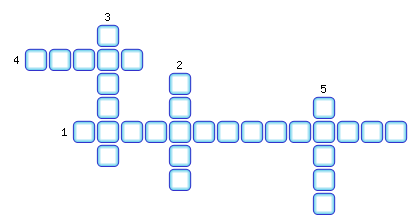 1. Умение находить стороны горизонта.2. Какую сторону горизонта показывает расположение муравейника у отдельно стоящего дерева?3. Сколько существует основных сторон горизонта?4. Сторона горизонта, расположенная у верхнего края листа на плане местности.5. Если встать лицом к северу, то какая сторона горизонта будет слева?Подпишите стороны горизонта.Станция № 3 «Знатоки природы» Определить по листьям названия деревьев и кустарников. Разгадать ребусы с названиями животных, обитающих в наших лесах. Определи по листьям с какого они дерева.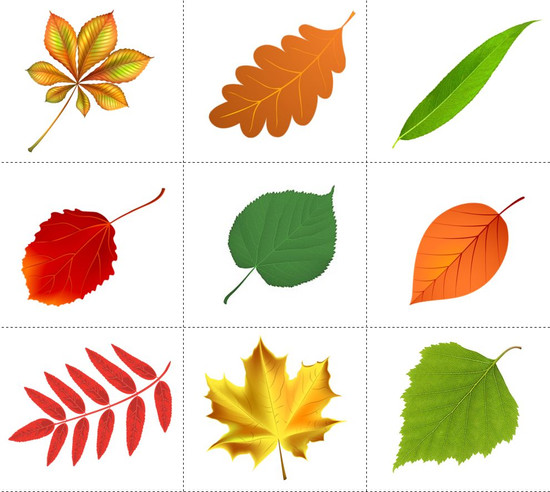 каштан    дуб    иваосина    липа    топольрябина клён   берёзаПеред вами ребусы, в которых зашифрованы названия животных нашего края. Попробуйте отгадать их.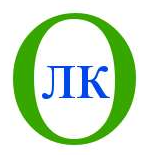 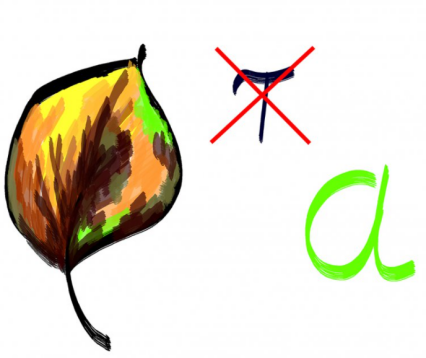 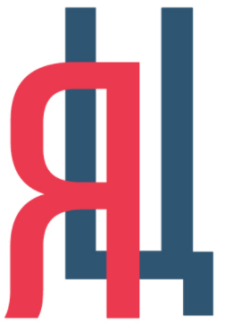         волк                     лиса                                    заяц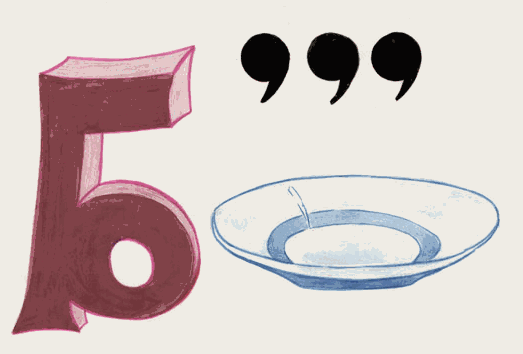 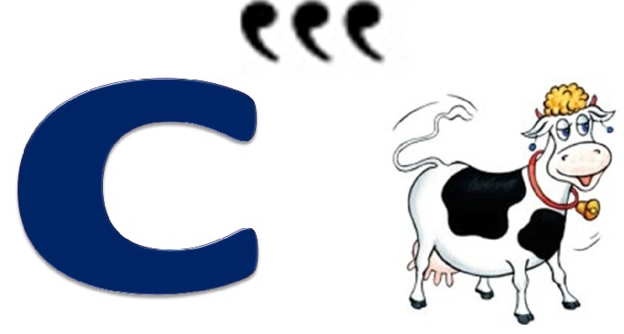 белка                                                               соваСтанция № 4 Лабиринт Пройти лабиринт в спортзале.Станция № 5. ТуристическаяНапишите отгадки, прочтите ключевое слово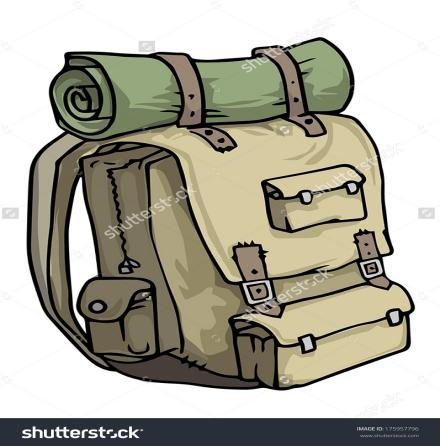 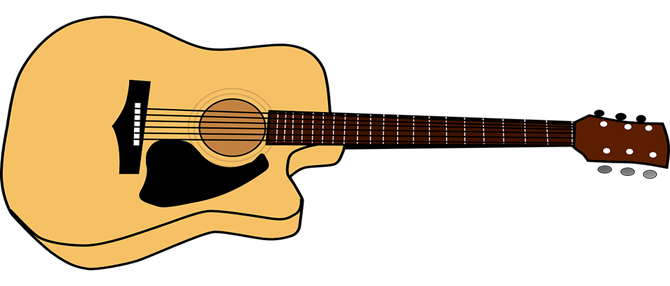 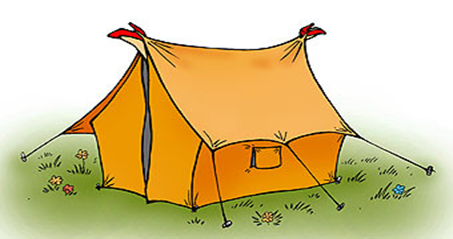 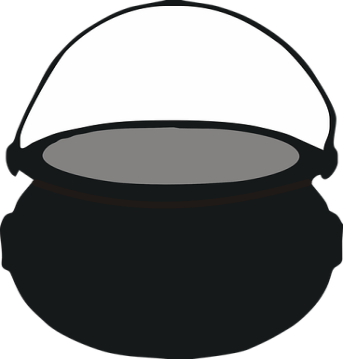 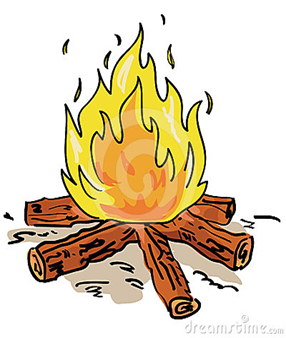 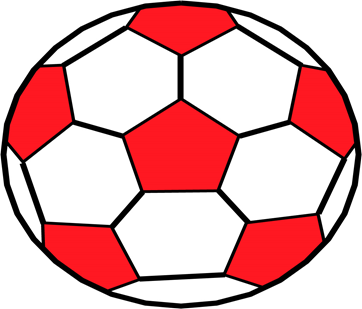 Станция № 6.  Топографическая  Работа с топографической картой:Изучите карту, снабженную условными знаками. Запишите расшифрованные знаки словами.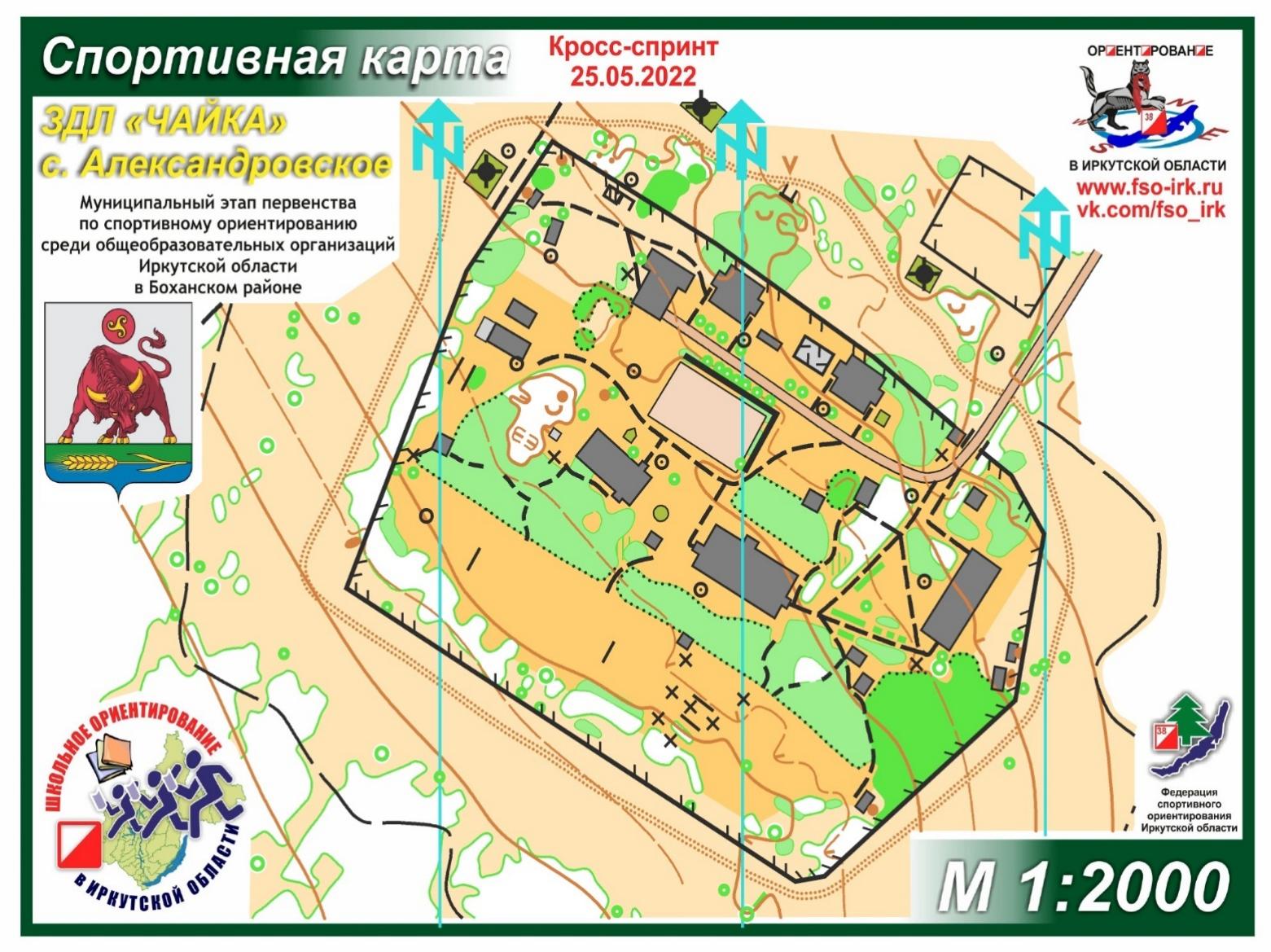 Бонусное задание.   Собери герб.На каждой станции вы получали 1 пазл от картинки герба. Ваша задача собрать пазл и сказать чей герб у вас получился. Подведение итогов. Награждение грамотами.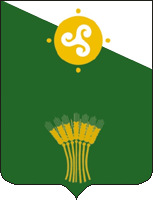 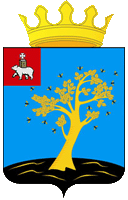 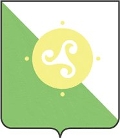 А.Б.В.а) 1922г.б) 1991г.в)1918г.а) Континентальныйб) Морской  в) Умеренный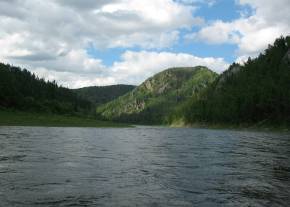 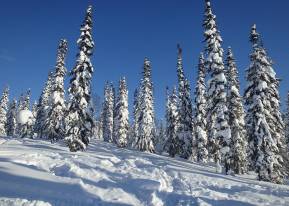 1.2.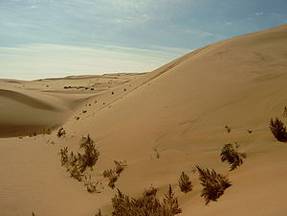 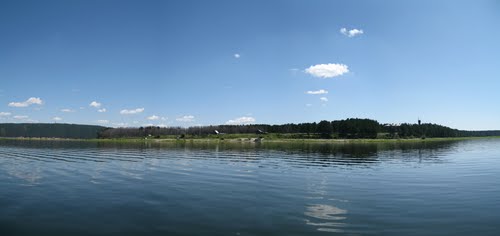 3.4.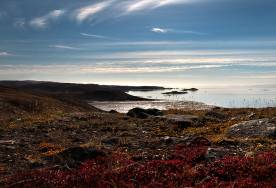 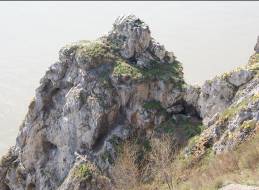 5.6.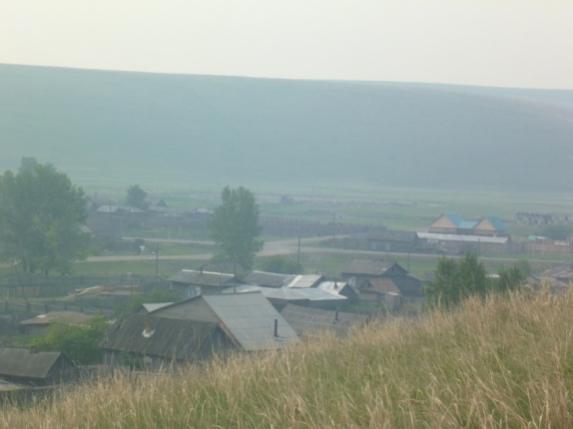 7.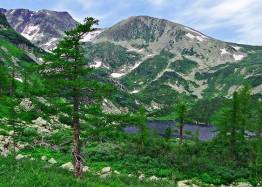 8.а) Угольд) Яшмаб) Железная рудае) Никельв) Мраморж) Уранг) Золотоз) Нефтьа) 74б) 20в) 50а) Татары-калмыкиб) Бурятыв) Чувашиг) Удмуртыд) Русскиее) Немцы1.2.3.4.5.6.